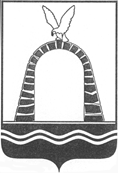 АДМИНИСТРАЦИЯ ГОРОДА БАТАЙСКАПОСТАНОВЛЕНИЕ от 15.10.2021 № 2157г. БатайскО внесении изменений в постановлениеАдминистрации города Батайска от 14.08.2019 № 1383В соответствии с Федеральным законом от 21.12.1994 № 68-ФЗ
«О защите населения и территорий от чрезвычайных ситуаций природного и техногенного характера», постановлением Правительства Российской Федерации от 30.12.2003 № 794 «О единой государственной системе предупреждения и ликвидации чрезвычайных ситуаций», Администрация города Батайска постановляет:1. Внести изменения в постановление Администрации города Батайска от 14.08.2019 № 1383 «О муниципальном звене территориальной подсистемы единой государственной системы предупреждения и ликвидации чрезвычайных ситуаций муниципального образования «Город Батайск», изложить приложение № 3 в новой редакции согласно приложению к настоящему постановлению.2.	Настоящее постановление вступает в силу со дня его официального опубликования.3. Контроль за исполнением настоящего постановления оставляю за собой.Постановление вноситМБУ «Управление гражданскойзащиты города Батайска»ПЕРЕЧЕНЬорганизаций и структурных подразделений Администрации города Батайска,осуществляющих мероприятия по предупреждению и ликвидации чрезвычайных ситуаций на территории муниципального образования «Города Батайск» и их задачи1. Муниципальное бюджетное учреждение здравоохранения «Центральная городская больница» города Батайска осуществляет во взаимодействии с органами управления областной подсистемы, органами исполнительной власти Ростовской области, территориальными органами федеральных органов исполнительной власти, органами управления МЗ ТП РСЧС мероприятия по:доставке пострадавших в лечебное учреждение и оказанию всех видов медицинской помощи в необходимых объемах и в оптимальные сроки;предупреждению и ликвидации медико-санитарных последствий чрезвычайных ситуаций;обеспечению эффективного использования сил и средств лечебно-профилактических учреждений для спасения жизни и сохранения здоровья людей;подготовке лечебных учреждений для госпитализации пострадавшего населения;созданию запасов медикаментов и необходимого оборудования для оказания помощи пострадавшему населению;сбору, обобщению данных о пострадавших при чрезвычайных ситуациях;ликвидации эпидемических очагов.2.	Управление образования города Батайска осуществляет во взаимодействии с органами управления МЗ ТП РСЧС мероприятия по:предупреждению и ликвидации чрезвычайных ситуаций на объектах образования;развертыванию в общеобразовательных учреждениях пунктов временного размещения населения, пострадавшего в чрезвычайных ситуациях.3.	Управление культуры города Батайска осуществляет во взаимодействии с органами управления областной подсистемы, органами исполнительной власти Ростовской области, территориальными органами федеральных органов исполнительной власти, органами управления МЗ ТП РСЧС мероприятия по:защите и эвакуации культурных ценностей при угрозе и возникновении чрезвычайных ситуаций;организации предупреждения и ликвидации чрезвычайных ситуаций на объектах культуры и при проведении культурно-массовых мероприятий;развертыванию на объектах культуры пунктов временного размещения населения, пострадавшего в чрезвычайных ситуациях.4. Муниципальное бюджетное учреждение «Управление гражданской защиты города Батайска» осуществляет планирование и проведение мероприятий по:предупреждению и ликвидации чрезвычайных ситуаций на территории города;привлечению сил и средств МЗ ТП РСЧС для проведения аварийно-спасательных и других неотложных работ в зонах чрезвычайных ситуаций;контролю за обучением руководящего состава МЗ ТП РСЧС и населения по вопросам защиты от чрезвычайных ситуаций;информационному обеспечению населения по вопросам защиты от чрезвычайных ситуаций;взаимодействию с органами управления областной подсистемы, органами исполнительной власти Ростовской области, территориальными органами федеральных органов исполнительной власти, органами управления МЗ ТП РСЧС, другими организациями, по вопросам защиты территории и населения города Батайска от чрезвычайных ситуаций.5. Управление по архитектуре и градостроительству города Батайска осуществляет во взаимодействии с органами управления МЗ ТП РСЧС мероприятия по:нормативному обеспечению строительства и инженерной защиты объектов в экстремальных условиях;организации инженерной защиты города от аварий, катастроф и стихийных бедствий;обеспечению участия специализированных строительно-монтажных и проектных организаций в проведении аварийно-спасательных и других неотложных работ в зонах ЧС;расчету ущерба, причиненного объектам и имуществу граждан, вследствие ЧС, расчету потребности в материальных ресурсах, необходимых для проведения аварийно-спасательных и других неотложных работ в зонах ЧС, восстановлению объектов, которым нанесен ущерб.6.	Управление социальной защиты населения города Батайска осуществляет во взаимодействии с органами управления областной подсистемы, органами исполнительной власти Ростовской области, территориальными органами федеральных органов исполнительной власти, органами управления МЗ ТП РСЧС мероприятия по:социальной защите населения, пострадавшего от чрезвычайных ситуаций;подготовке предложений о порядке предоставления льгот и размерах компенсаций за проживание в зоне чрезвычайной ситуации.Отдел экономики, инвестиционной политики и стратегического развития Администрации города Батайска осуществляет во взаимодействии с органами управления областной подсистемы, органами исполнительной власти Ростовской области, органами управления МЗ ТП РСЧС мероприятия по:первоочередному жизнеобеспечению населения, пострадавшего в чрезвычайных ситуациях и дооборудованию пунктов временного размещения населения, пострадавшего в чрезвычайных ситуациях;транспортному обеспечению эвакуационных мероприятий из зон чрезвычайных ситуаций, доставке пострадавшего населения в пункты временного размещения.	8. Отдел малого и среднего предпринимательства, торговли Администрации города Батайска осуществляет во взаимодействии с органами управления областной подсистемы, органами исполнительной власти Ростовской области, органами управления МЗ ТП РСЧС мероприятия по:первоочередному жизнеобеспечению населения, пострадавшего в чрезвычайных ситуациях и дооборудованию пунктов временного размещения населения, пострадавшего в чрезвычайных ситуациях.созданию запасов продовольствия, вещевого имущества и предметов первой необходимости.9. Финансовое управление города Батайска осуществляет во взаимодействии с органами управления областной подсистемы, органами исполнительной власти Ростовской области, органами управления МЗ ТП РСЧС мероприятия по:обеспечению финансирования работ по предотвращению и ликвидации чрезвычайных ситуаций (в установленном порядке);выделению бюджетных ассигнований из резервного фонда Администрации города на проведение аварийно-восстановительных работ и иных мероприятий, связанных с ликвидацией последствий стихийных бедствий и других чрезвычайных ситуаций;созданию, использованию и восполнению финансовых резервов города для предотвращения и ликвидации последствий чрезвычайных ситуаций.И.о. начальника общего отделаАдминистрации города Батайска	                                            В.А. ПлехановаГлава Администрациигорода БатайскаГ.В. ПавлятенкоПриложениек постановлениюАдминистрациигорода Батайскаот 15.10.2021 № 2157о